	每日读书记录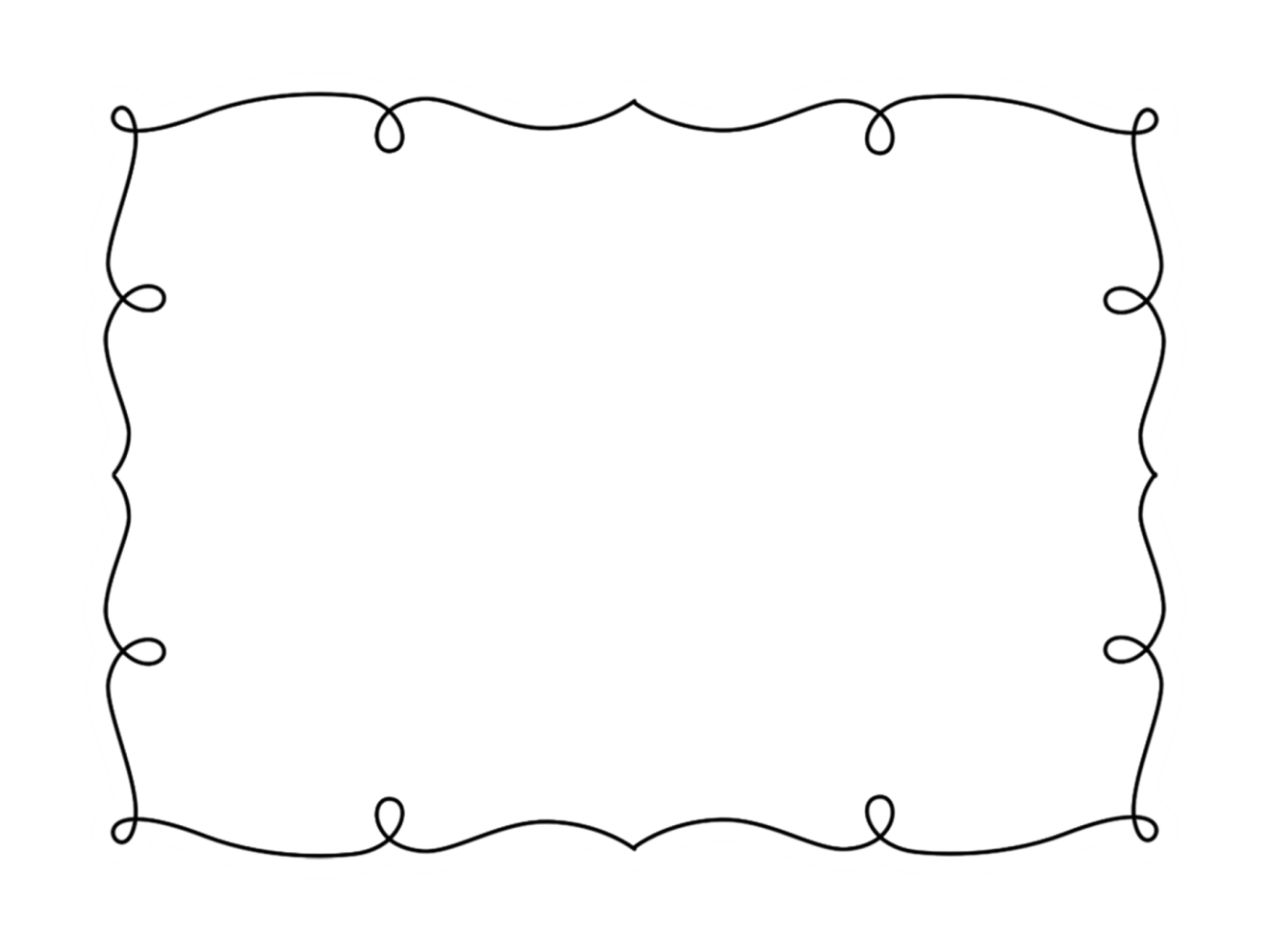 姓名:  ______________________	星期:  ________读书目标：这个星期，我每天要做___________分钟课外中文阅读Parent Signature:  ___________________________日期阅读内容读书时间（分钟）